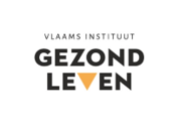 Individueelkind - jongere – jongvolwassene(=gast)Volledigeafdeling of leefgroep(= alle gasten + het personeel, vrijwilligers …)Volledige jeugdhulporganisatie(= alle gasten + het voltallige personeel, vrijwilligers ...)Fysieke en sociale
omgeving betrokken bij de gasten(= familieleden, contextfiguren, bezoekers, buurt infrastructuur ...)EducatieOmgevingsinterventiesAfspraken en regelsZorg en begeleiding© Vlaams Instituut Gezond Leven 2021